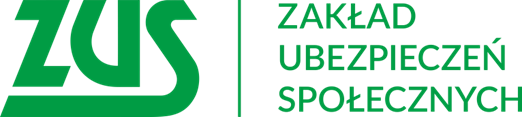 Skorzystaj z bezpłatnych szkoleń !!!Zakład Ubezpieczeń Społecznych  I Oddział w Łodzi zaprasza Państwa13 listopada 2019 r.do udziału w bezpłatnych szkoleniach:09:00	Rodzaje ulg w spłacie zaległości z tytułu składek i nienależnie pobranych świadczeń10:30	E-akta- skracamy czas przechowywania akt pracowniczych11:30	Renta z tytułu niezdolności do pracy, renta socjalna13:00	Program Płatnik-praca w aplikacji od podstawSzkolenia odbędą się w I Oddziale ZUS w Łodzi przy ul. Zamenhofa 2.Ze względu na ograniczoną ilość miejsc prowadzone są zapisy na szkolenie, które przyjmowane są pod numerem telefonu: tel.  42 638 23 08 bądź pod adresem 
e-mail  szkolenia_lodz@zus.plNa szkolenie zapraszamy wszystkich chętnych zainteresowanych tematem.